Saint Doulchard le 25 septembre 2012Dans le cadre des sorties mensuelles du jeudi qui nous ont déjà mené vers le Boischaut, la principauté de Boisbelle,  et les bords de Loire, il est proposé, le jeudi 11 octobre 2012, de terminer cette année par une randonnée le long de la vallée du Cher avec ses routes pittoresques et légèrement vallonnées mais propices à la randonnée avec les paysages automnaux.Le but de cette journée est de partager un moment de convivialité tout en roulant ensemble en « cyclotouriste » ( max). Un seul parcours est prévu. Par contre il est possible de nous rejoindre au restaurant et nous rentrerons tous ensemble.Le parcours, un peu vallonné, empruntera les routes de chaque rive avec plusieurs traversées du Cher. Nous passerons par Fontaine Claire, Villeneuve-sur-Cher, Saint Florent-sur-Cher, Lunery, Corquoy, Chateauneuf-sur-Cher, Venesmes, Crézancay-sur-Cher, Bigny, Saint Loup-des-Chaumes, Boissereau, Chateauneuf-sur-Cher, Lapan, Saint Caprais (), Saint Florent-sur-Cher, Fublaine, Preuilly, Villeperdue, Somme, Marmagne, Berry Bouy et Saint Doulchard.Le parcours dans son ensemble ne présente pas de difficultés mais une succession de « bosses » jusqu’au repas. C’est une randonnée agréable dans un cadre bucolique.Alors venez nombreux !!!!Départ à 8 heure30 du stade des Verdins pour un  retour prévu vers 16h30,Un repas en commun est prévu au restaurant "  " à Saint Caprais  pour la somme de 11€ (apéritif, vin et café compris, après déduction de la participation du club).EN CAS DE MAUVAIS TEMPS…Il est évident que la randonnée ne sera pleinement appréciée que par des conditions atmosphériques des plus favorables. Toutefois en cas de mauvais temps il n’est pas prévu de report.Les repas étant réservés, en cas de mauvais temps, nous irions en voiture à Saint Caprais sauf pour les « irréductibles ».Les cyclos, intéressés par cette journée, sont invités à se faire connaître auprès de Joseph CROS : 02 48 24 46 50 (joseph.cros@orange.fr) au plus tard pour le 7 octobre dernier délai.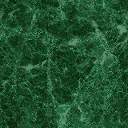 